FechaActividadJueves11Se participó en la 1ª Sesión Extraordinaria del Consejo de Promoción Turística de Quintana Roo del año 2021, vía Zoom.Viernes12Reunión con Jorge Luis Téllez, Director de Turismo Municipal.Entrevista en Radio Formula.Viernes19Se participó en la Primera Sesión Extraordinaria del Consejo Directivo de la Universidad del Caribe.Jueves255.30pm. Reunión CPTQ, SATQ y AMAV para el tema del Nuevo VISITAX.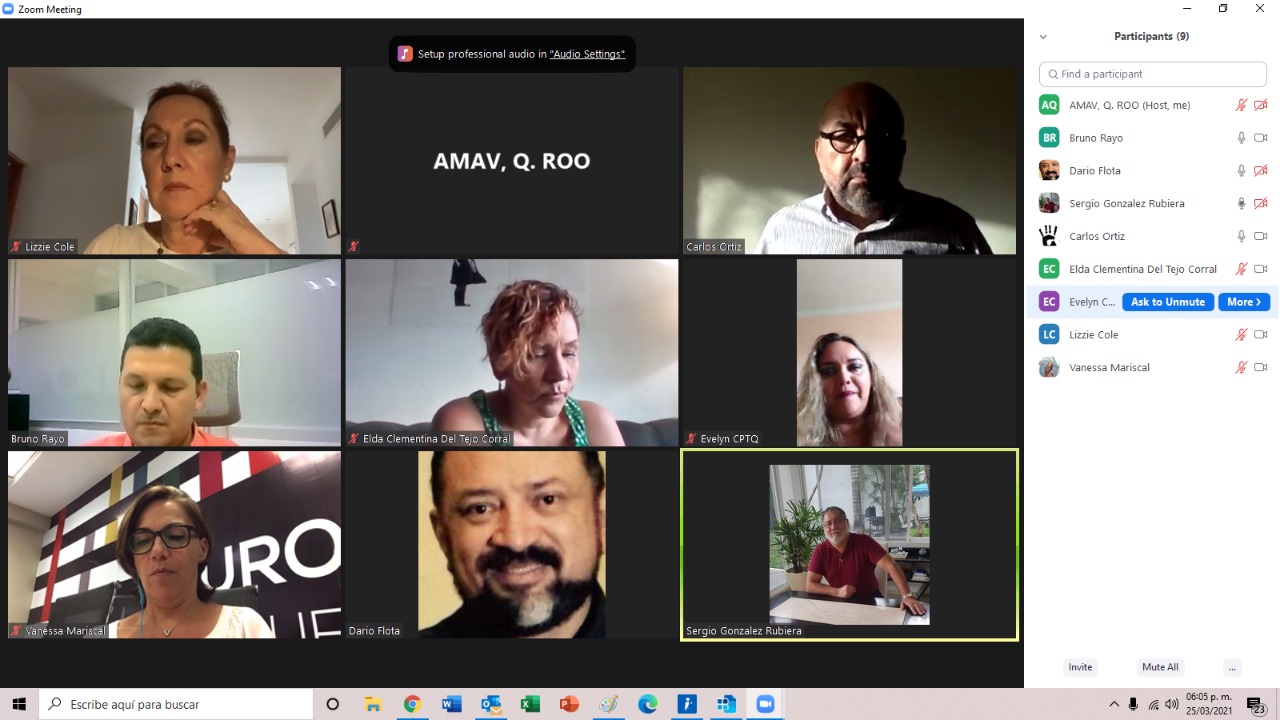 